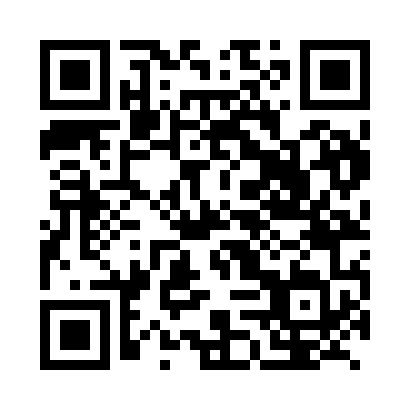 Prayer times for Bitcheu, CameroonWed 1 May 2024 - Fri 31 May 2024High Latitude Method: NonePrayer Calculation Method: Muslim World LeagueAsar Calculation Method: ShafiPrayer times provided by https://www.salahtimes.comDateDayFajrSunriseDhuhrAsrMaghribIsha1Wed4:516:0312:093:296:157:222Thu4:516:0312:093:296:157:223Fri4:516:0312:093:296:157:224Sat4:516:0212:093:296:157:225Sun4:506:0212:083:296:157:236Mon4:506:0212:083:306:157:237Tue4:506:0212:083:306:157:238Wed4:506:0212:083:306:157:239Thu4:496:0212:083:306:157:2310Fri4:496:0212:083:316:157:2311Sat4:496:0212:083:316:157:2312Sun4:496:0212:083:316:157:2313Mon4:496:0112:083:316:157:2314Tue4:496:0112:083:316:157:2415Wed4:486:0112:083:326:157:2416Thu4:486:0112:083:326:157:2417Fri4:486:0112:083:326:157:2418Sat4:486:0112:083:326:157:2419Sun4:486:0112:083:326:157:2520Mon4:486:0112:083:336:157:2521Tue4:486:0112:083:336:167:2522Wed4:486:0112:093:336:167:2523Thu4:486:0112:093:336:167:2524Fri4:486:0112:093:346:167:2625Sat4:476:0212:093:346:167:2626Sun4:476:0212:093:346:167:2627Mon4:476:0212:093:346:167:2628Tue4:476:0212:093:356:177:2729Wed4:476:0212:093:356:177:2730Thu4:486:0212:093:356:177:2731Fri4:486:0212:103:356:177:27